De la siguiente lectura, realiza una lectura. Realiza un resumen del  texto tomando en cuenta las ideas principales. 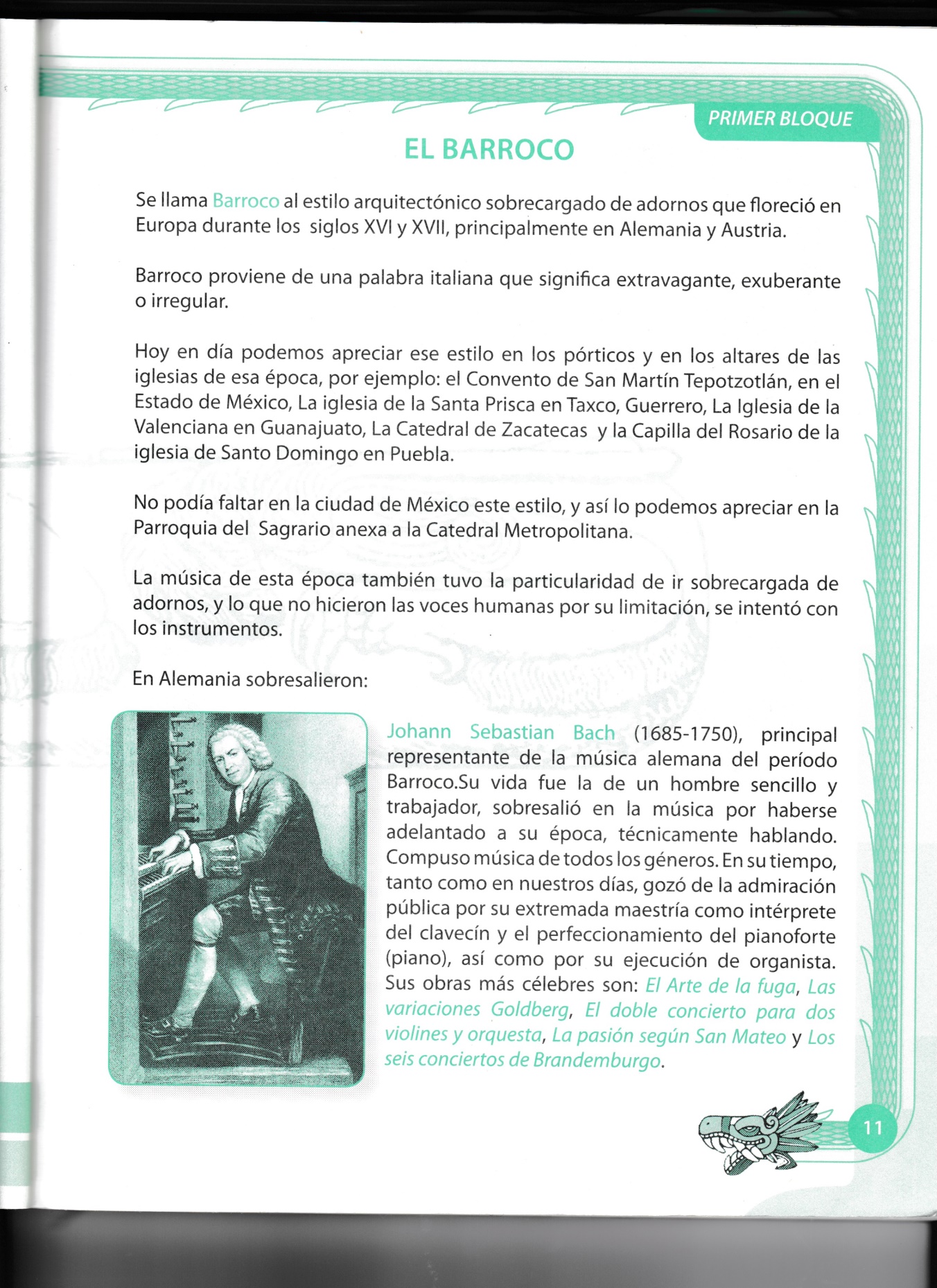 Desarrolla las bibliografías de los compositores del Barroco: Johan Sebastián Bach, George Friedrich Haendel, y Dominico Scarlati, utiliza biografías e imágenes de Internet.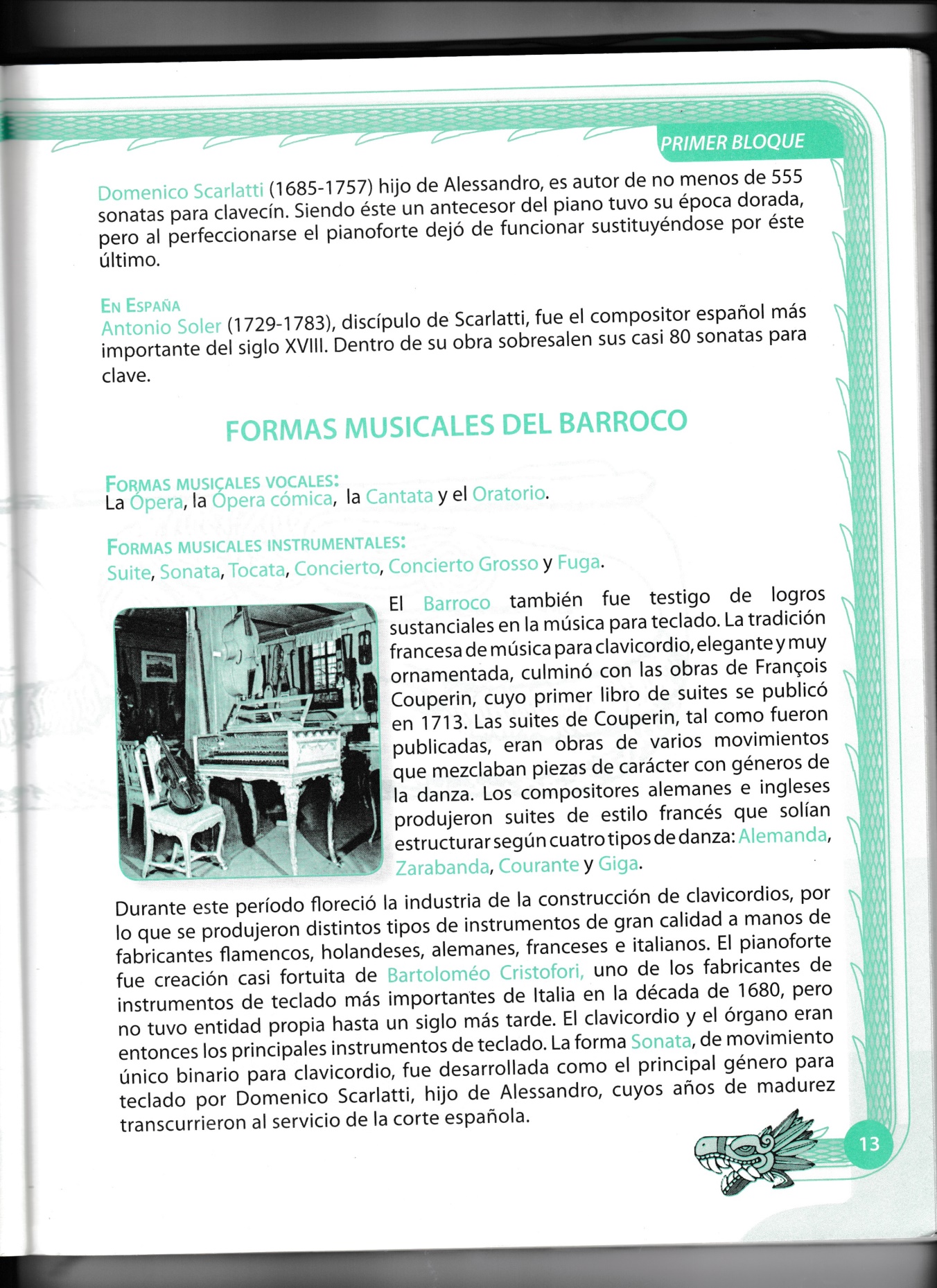 Observa la imagen de los instrumentos musicales del Barroco y busca los instrumentos, investiga sobre cada uno de ellos y pega imágenes y coloréalas: Clavicordio, Órgano, Laúd, Flauta Barroca, Violín, Viola antigua, Violonchelo, Contrabajo.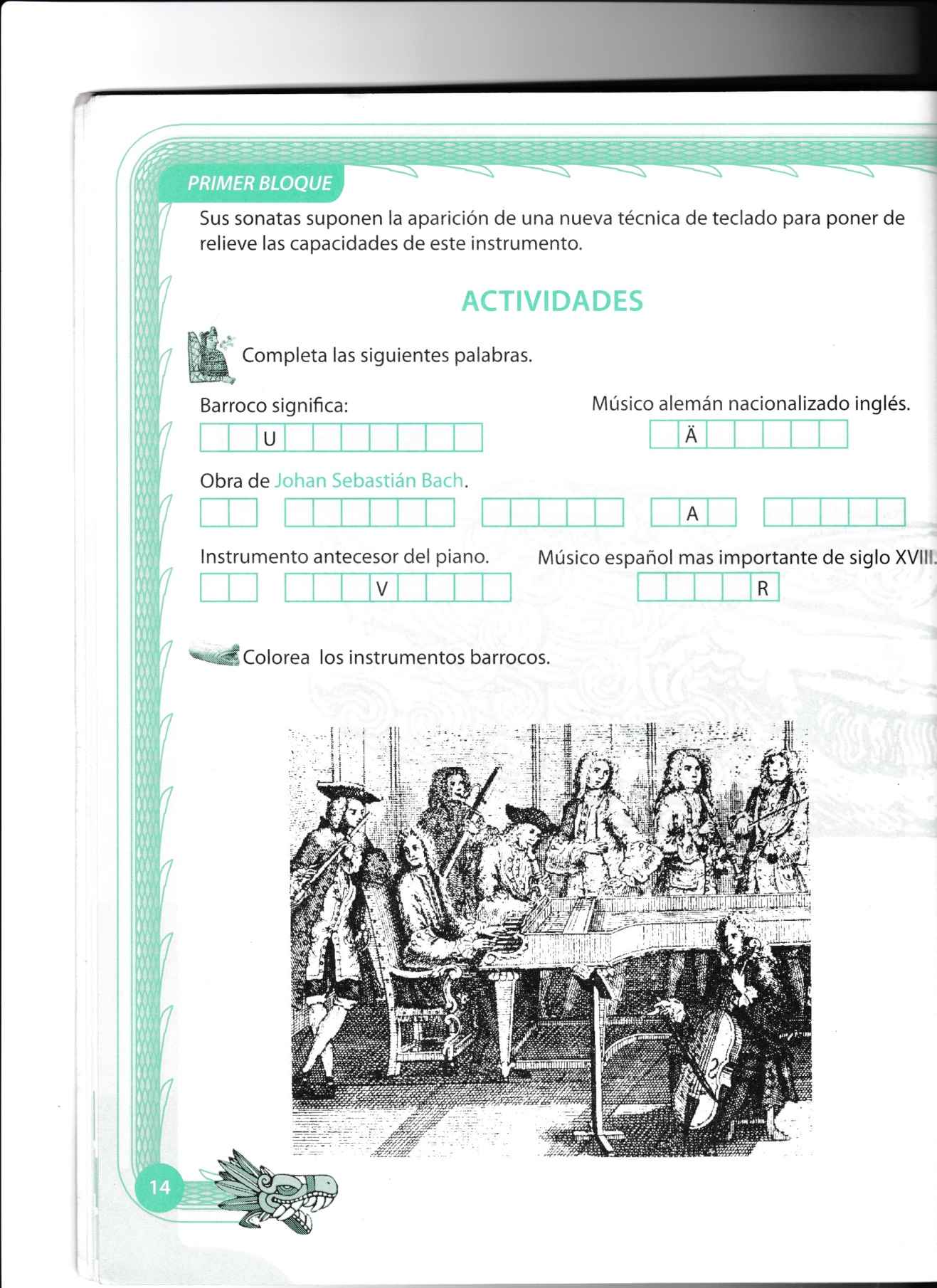 Realiza las actividades , completando las frases o palabras y realizando la sopa de letras.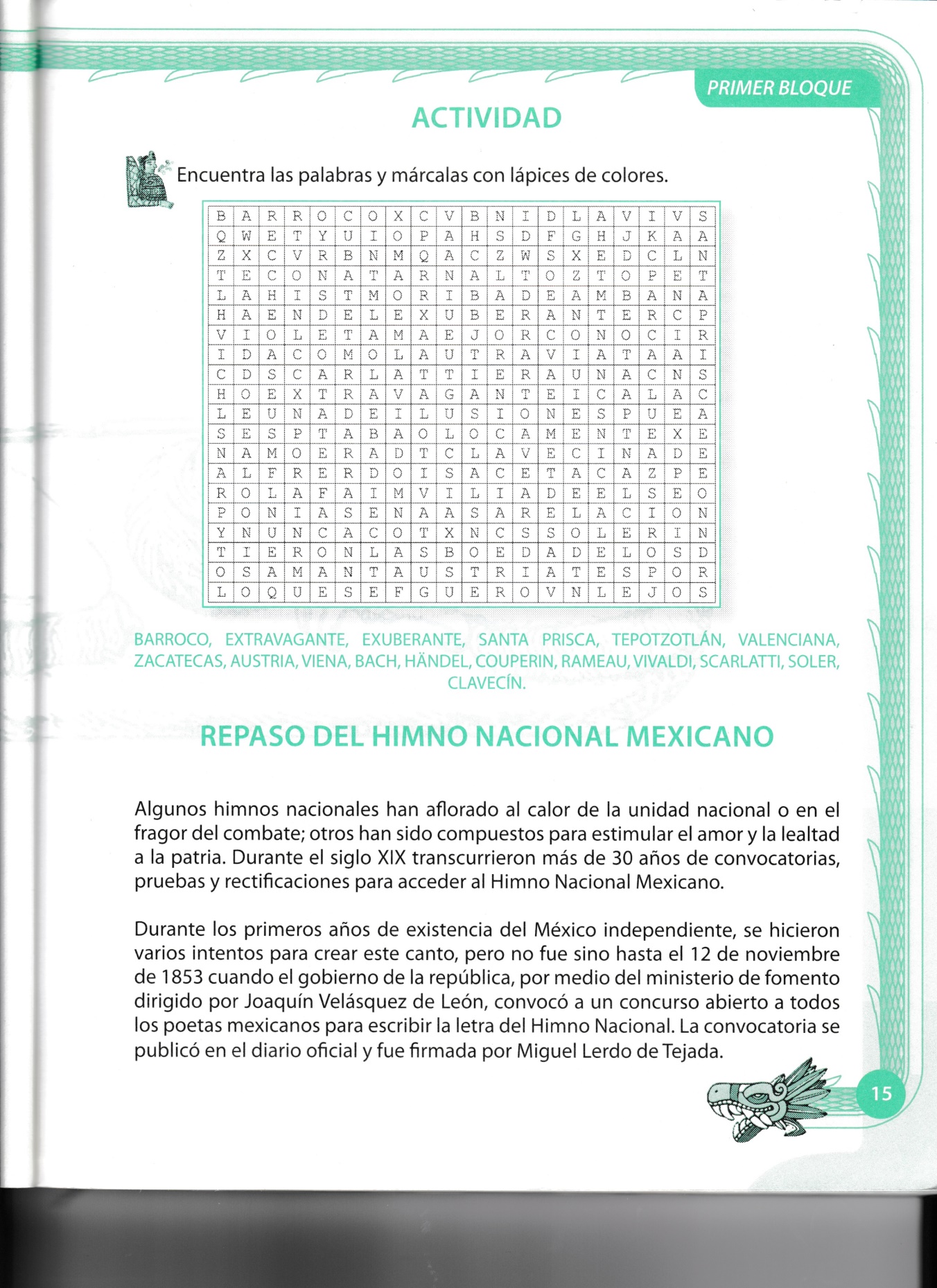 5.- Escucha con atención las siguientes una obras de los compositores del Barroco, y describe en un párrafo: tu impresión o sentir acerca de la obra, sobre el instrumento musical una breve descripción:Tocata y Fuga en Re menor- Johan Sebastian Bach https://www.youtube.com/watch?v=NEKF08t3mW4Las cuatro estaciones- Antonio Vivaldi.https://www.youtube.com/watch?v=GRxofEmo3HASuite No 1  para Violonchello – Johan sebastiano Bachhttps://www.youtube.com/watch?v=PCicM6i59_ISonata K141- Domenico Scarlatti.https://www.youtube.com/watch?v=1yyBP3t7g90Variaciones Goldberg para Piano- Johan Sebastian Bachhttps://www.youtube.com/watch?v=jDbK5vVC5a8